Anmeldung als Praktikumslehrperson PHSG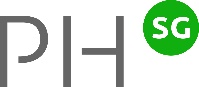 Praktika im ersten Studienjahr 2021/22Bitte im "PlatzFinder" hochladen oder zurück an: PHSG, Sekretariat Berufspraktische Studien, Seminarstrasse 27, 9400 RorschachBlockpraktika: (Tandempraktikum)			Öffnung PlatzFinder:	Versand Einladung:Praktikum 1: 25.10. – 05.11.21, Hospitation: individuell	14.06.21		17.08.21Praktikum 2: 03.01. – 18.01.22			21.09.21		09.11.21Praktikum 3: 30.05. – 10.06.22, Hospitationstag: 23.05.22	22.02.22		21.03.22Einführungsveranstaltung für Praktikumslehrpersonen:Praktikum 1: 07.09.21Praktikum 2: 29.11.21Praktikum 3: 05.04.22Schwerpunkte des Praktikums:Praktikum 1: Kinderbeobachtung, Lehr-Lernformen (erzählen, vorlesen, erklären, vorzeigen)Praktikum 2: Erkundungsprojekt, Planung und Durchführung von Lektionen nach Auftrag der Praktikumslehrperson                     (kleine Unterrichtsreihe)Praktikum 3: Unterrichtsreihe in Sprache und MathematikBewertung: Mit Hilfe eines Bewertungsbogens (ankreuzen und Bemerkungen)Entschädigung:	 Entschädigung	Fr. 700.- für das ganze Praktikum.   Bei Übernahme aller drei Praktika im 1. Studienjahr: Zusatzentschädigung von insgesamt Fr. 450.- Name			Vorname		Adresse			PLZ/Ort		Tel. privat			Mobil		Email		Schule			PLZ/Ort		Strasse			Tel. Schule		Klasse/n 2021/22		  Die Schulleitung ist mit meinem Einsatz einverstanden	Unterschrift der Schulleitung:		 Ich übernehme alle drei Praktika und erhalte Zusatzentschädigungen Ich bin bereit, ein Tandem von Studierenden aufzunehmen für das Praktikum 1	vom 25.10. – 05.11.21 Ich bin bereit, ein Tandem von Studierenden aufzunehmen für das Praktikum 2	vom 03.01. – 18.01.22 Ich bin bereit, ein Tandem von Studierenden aufzunehmen für das Praktikum 3	vom 30.05. – 10.06.22Datum:			Unterschrift:		